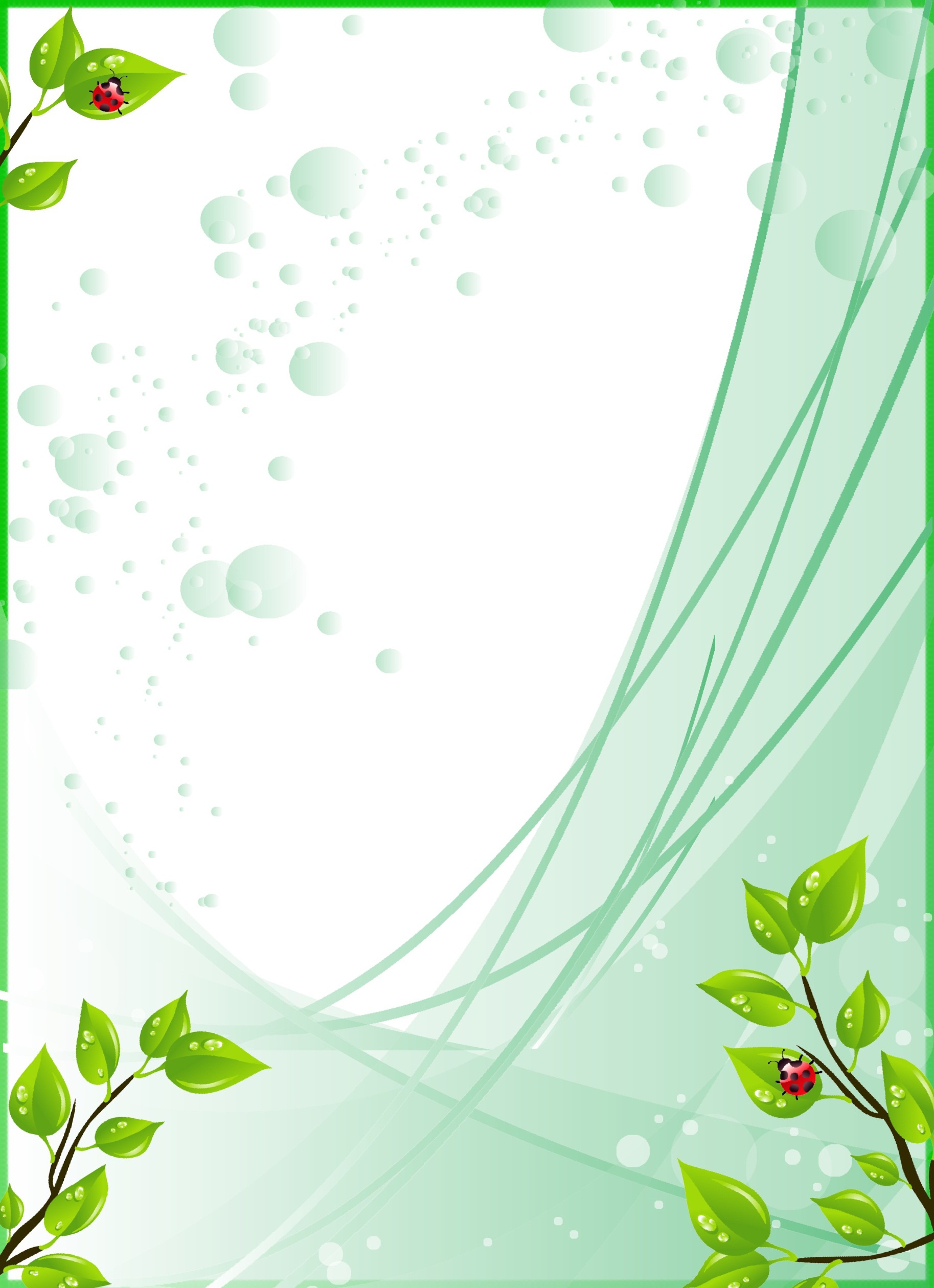 Семинар-практикум для педагогов«Воспитание экологической культуры  у детей раннего возраста                  через создание коллекции макетов»Составила и провела: Морозова Е.В., воспитатель 1 кв. категории.г. Тутаев, март 2019г.Здравствуйте, уважаемые коллеги! Сегодня я проведу семинар-практикум «воспитание экологической культуры у детей раннего возраста через создание коллекции макетов». Звучит запись звуков природы.Закройте глаза и представьте себе, что вы сейчас находитесь в лесу. Ярко светит солнце. Дует легкий ветерок. Вы вдыхаете его чистый, свежий воздух. Колышутся травы луга. Над вами гордо кружатся птицы. Вам хорошо и приятно. Вы очень рады, что встретились с удивительным миром природы. Вы хотите жить в мире с природой. Тишина, слышно только пение птиц, шелест листьев, журчание ручья. Покой и умиротворение в природе и вашей душе. Красота! Откроем глаза и мы снова в нашем саду.Проблема взаимосвязи человека с природой не нова, она имела место всегда. Понимание законов природы, взаимодействий в природных сообществах, осознание того, что человек - это всего лишь часть природы, закладывается с детства и продолжается всю жизнь. Формирование экологической культуры - важнейшая задача дошкольного учреждения. В дошкольном возрасте у ребенка развивается эмоционально-ценностное отношение к окружающему, формируются основы нравственно-экологических позиций, которые проявляются во взаимодействиях ребенка с природой, в осознании неразрывности с ней.  Благодаря этому возможно формирование у детей экологических знаний, норм и правил взаимодействия с природой, воспитание активности в решении некоторых экологических проблем. Детский сад является первым звеном системы непрерывного экологического образования.Ознакомление дошкольников с окружающим миром природы рассматривается в рамках образовательной области «Познавательное развитие». Оно предполагает решение следующих задач: Формирование первичных представлений о живой и неживой природе;Воспитание гуманного, эмоционально положительного, бережного, заботливого отношения к миру природы и окружающему миру в целом.Таким образом, в процессе экологического образования у детей развивается познавательный интерес к миру природы, любознательность, творческая активность, то есть личностные качества ребенка, которые являются целевыми ориентирами в ФГОС ДО.Основы экологической культуры необходимо формировать уже в раннем возрасте, так как это сложный и длительный процесс. Начинать экологическое воспитание можно с момента прихода детей в ясельную группу.Чтобы обеспечить успех этой работы, педагогам необходимо знать и понимать психофизиологические особенности детей этого возраста, а так же создать соответствующую развивающую среду. Для детей раннего возраста слова - это абстракция, за ними обязательно должны стоять зрительный образ предмета и действия с ним. Только в этом случае маленькие дети начинают реагировать на речь воспитателя. В возрасте двух - трех лет дети познают главные сенсорные свойства предметов и объектов, с которыми они постоянно взаимодействуют - форму, цвет, величину, степень твердости или мягкости, характер поверхности, а также познают видимые составные части предметов и объектов, получают первоначальные представления о возможной деятельности с ними. Становление первоначальных основ экологической культуры - это накапливание конкретных, чувственных представлений о предметах и явлениях природы, входящих в круг жизнедеятельности малышей. Наиболее эффективными формами взаимодействия педагога с детьми по экологическому образованию считаются такие формы, в которых дети получают возможность непосредственного контакта с природой. В этом случае у них формируются не только экологические знания, но и опыт использования этих знаний в практической деятельности. Поэтому необходимо создавать условия для получения экологических знаний и последующего их применения. (Слайд 2)Не всегда в дошкольном учреждении имеется возможность создания комнаты природы. Поэтому в работе по экологическому воспитанию возможно применение макетов. Их использование является не только важным элементом, организующим предметную среду, но и связующим звеном разных видов совместной деятельности взрослого и ребенка, а также свободной детской деятельности. (Слайд 3) Макетирование имеет большое значение для формирования представлений об окружающем мире у детей раннего возраста. Коллективная работа детей в подгруппах дает им возможность проявить себя в различных видах детской деятельности. Общее дело развивает любознательность, коммуникативные и нравственные качества дошкольников. Любовь, понимание и забота - это то, что ждет живая природа от каждого человека. Эти чувства целесообразно начинать воспитывать именно в раннем детстве. Макетирование способствует и сенсорному развитию детей, так как в их изготовлении можно использовать различные по фактуре, качеству, форме материалы. (Слайд 4)Макет многофункционален и его применение в работе носит разноплановый характер, что даёт возможность решать многие задачи. Макет служит как объектом и средством деятельности ребенка, так и представляет возможность формировать познавательный интерес, эстетические чувства и творческие способности.  Как вы видите, макет можно использовать в различных видах деятельности. (Слайд 5)Макеты могут быть как настольными, так и  плоскими настенными. При работе с макетами можно использовать такие приемы работы, как: беседы, рассматривание, чтение стихов и рассказов о домашних, диких  животных, составление коротких рассказов и так далее. (Слайд 6)Общеизвестны макеты с домашними и дикими животными. Экспозицию таких макетов следует продумать так, чтобы они могли постоянно изменяться (смена времени года, времени суток, появление новых героев). Дети могут дополнять их деталями (например, слепить зернышки для курочек, чашку для воды, морковку для зайчика и т.д.). (Слайд 7)  В игре с этими макетами решаются следующие задачи: формирование умения различать животных и их детенышей, умения сравнивать, находить сходства и различия; воспитание доброго отношения к животным, желания помогать им. Также здесь можно поместить разные по размеру домики с разными по высоте дверями. В них будут жить большие и маленькие животные. Закончив игру с ними, дети размещают их по местам, каждого в свой домик, соотнеся размер. (Слайд 8)Задачу знакомства малышей с особенностями выращивания культурных растений можно решить с помощью макета «Огород у бабушки». Здесь можно расположить грядки с различными овощами, фруктовые деревья. В емкости с землей можно засеять разные культуры. Когда зазеленеет трава, можно «выпустить» погулять на луг домашних животных. Малыши с большим интересом будут наблюдать за появлением всходов. Ведь именно в младшем возрасте дети проявляют большой интерес к объектам природы и легко усваивают разнообразную информацию, если она их привлекает. (Слайд 9)В изучении морских обитателей поможет макет "Море". Он несет в себе различные развивающие цели. С помощью тактильных контактов формируются представления детей о море, его обитателях, о рельефе морского дна. Дети с удовольствием обследуют  различных по фактуре рыб, могут найти большую и маленькую ракушку, внимательно проследив глазками, найти жемчужину, и др. Помимо тактильных ощущений при изучении природных объектов, используется и зрительный анализатор. Смотреть на воду полезно для нервной системы. В красивой банке под плотной крышкой можно создать  импровизированный аквариум, поместив в нем водоросли, различные рыбы, ракушки. (Слайд 10)Огромный интерес у детей вызывает макет цветущего луга. Его населяют насекомые, которые подобраны в соответствии с возрастом детей. Малыши с большим желанием и удовольствием играют с муляжами насекомых, закрепляя при этом названия растений и других объектов.  (Слайд 11)Для продолжения работы с детьми старшего возраста можно использовать такие макеты, как: «Животные жарких стран», (Слайд 12) «Животные Арктики», (Слайд 13) «Пруд», (Слайд 14)«Муравейник», «Улей», (Слайд 15) «Гора», «Водопад» и другие.Целесообразно обустраивать кратковременные макеты вместе с детьми. Они появляются по обстоятельствам, но несут в себе образовательные и воспитательные цели, помогают детям учиться действовать вместе. Например: появилось в группе много игрушек-кошек, можно обустроить для них домик, попутно закрепив повадки и среду обитания, слепить мисочки для молока и сосиски. (Слайд 16)Можно создать сюжетно-дидактическое панно с экологической тематикой. Преобразование картины очень увлекает малышей, для этого в карманчиках можно спрятать много интересного: на траве карманчик с цветами, на дереве - с яблочками и листиками, птичка спряталась за веточку, зайка за пенек, белочка за дерево, крот за камушек; большие и маленькие лучики у солнышка прячутся в тучку и закрываются на молнию, дерево и кустик имеют разную фактуру. Надо отметить, что все объекты настольного макета не следует прикреплять к макетам, чтобы дети могли свободно их перемещать и действовать с ними. Макеты используются для закрепления полученных знаний в повседневной жизни детей. С их помощью у малышей формируется понимание, что всем живым существам необходимы определённые условиях жизни, иногда они нуждаются в нашей помощи. Правильно организованная работа педагога с детьми, разнообразие видов деятельности, интегрированный подход в обучении способствуют формированию не только экологически грамотного, но и всесторонне развитого человека. А это не возможно без создания в группе эколого-развивающего пространства, чем и являются в современных условиях макеты.В заключении хочется напомнить всем китайскую пословицу: «Скажи мне - и я забуду, покажи мне – и я запомню, вовлеки меня – и я пойму». Использование макетов является средством вовлечения, которое формирует целостное представление детей об окружающем мире, способствует пониманию взаимосвязей в природе и с природой, вызывает огромный интерес, воспитывает любовь и бережное отношение к ней. Литература:1. Виноградова О.А. «Воспитание экологической культуры у детей раннего возраста через создание коллекции макетов», Дошкольная педагогика.- 2017, № 10, с. 10 